dr. deepti mankad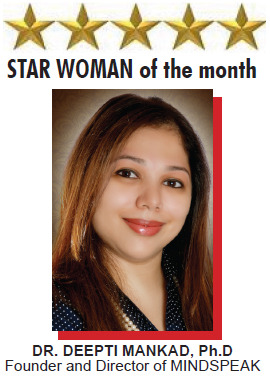 mindspeakProfessional Development Trainer And ConsultantSr. NoWork DescriptionOwn a proprietorship firm MINDSPEAK which aims at capacity building for future. Have obtained a Doctorate in Multiple Intelligence {Ph.D} – Educational Psychology, from the University of Mumbai. Gold Medalist in Masters of Education from University of Mumbai.Appointed Director for MERUS Engineering India Pvt Ltd. 2018 which deals with water treatments and cyber security.Appointed as the Regional (India) Coordinator for Wellness at Sea Program by Sailors’ Society in 2017.Awarded Glass Ceiling Awards for exemplary contribution in the field of Maritime Life Coaching in 2021 at Chennai. Awarded Kashti Bhushan for exemplary contribution in the field of Maritime Life Coaching at the Kashti Awards 2019 at New Delhi in the presence of Union Minister of Shipping Shri Mansukhbhai Mandaviya.Awarded Young Woman Achiever Award by the Help Yourself Foundation in 2019. Awarded Star Woman of the Year 2018 at the Samundra Manthan Awards 2018. Editorial Advisor of International Journal of Action Research ISSN. RIZVIHave been trained and certified as a Maritime Crew Resource Management [MCRM] Trainer from CAE [UK] August 2019.Have started an initiative on Mental Health Awareness Workshops for educating and empowering people above the different types of mental health problems and how to identify the basic signs. Write a monthly column for Bhandarkar Publications on Seafarers Wellness. Conducted a Webinar for MIT-University Pune on Mental Wellness: Moving Beyond Classroom in October 2020.Conducted Mental Well Being session for the Marine Pilots of Mumbai organized by the Mumbai Port Trust in July 2020.Mindspeak conducts online Webinars on Mental Health, Psychological First Aid, Emotional Intelligence, Social Intelligence, Adversity Quotient, Multiple Intelligences, Resilience, Change Management and more in series started in April 2020.Conducted Mental Health Online session for Students of Goa, organized by the Rotary Club of Port Vasco De Gama, Goa in May 2020.Conducted workshop for MAERSK TANKERS On Handling Next of Kin Communication in Crisis on 4th February 2020.Conducting Wellness at Sea Training, NOK and Psychological First Aid for Fleet Management India Private Ltd from January 2020.Conducting Pscyhological First Aid training workshop for Senior Officers of TRISTAR Fleet [Fleet Management] since December 2019.Conducted a workshop on Mental Health Awareness for Tomini Shipping at their Floating Staff Annual Conference 2019 at Mumbai on 4th December 2019.Panelist at the TRISTAR Safety at Sea Conference 2019 for a discussion on Mental Well Being of Seafarers at Dubai.Advisory Committee Member for “Samundra Kshitij” 2019.  Conducted a workshop on EQ is the new IQ.. Realisation and its Acceptance for Goodwood Marine Services at their Senior Officers Conference in 2019 at Mumbai.Conducted a workshop on Emotional Quotient & Resilience for MSI Ship Management Seafarers Conference 2019 at Mumbai.Conducted a workshop on Attaining Equilibrium at Workplace for MTM Ship Management Officers Conference 2019 at Mumbai.Conducted a workshop on Mental Health Awareness for MTM Ship Management Seafarers at their Annual Conference 2019 at Mumbai.Key note speaker at a Seminar on Empowering Women in the Maritime Sector organized by SHM Ship Management & WISTA at Trident, Mumbai. Conduct Mental Health and Sea Board Preparedness Workshop for Goodwood Marine Services as a part of Cadet Induction program.Invited as a Guest Speaker by K LINE – Officers Forum 2019 Mumbai on 9th July 2019 to talk on Mental and Physical Health of Seafarers. Invited as a Guest Speaker by Seaspan – Officers Forum 2019 Mumbai on 9th June 2019 to talk on Wellness at Sea Program focusing on Mental Health of Seafarers. Behavioral Assessment for MAERSK TANKERS – LAP-D, ELITE, WILHELMSEN, EPIC GAS, ASP, K-LINE officers and engineers on Bridge Simulators at International Maritime Training Institute.Conduct one day seminar for Scorpio Marine Services on Mental and Physical Well Being of Seafarers for Officers, Engineers and Ratings on an ongoing basis since 2019. Invited to do a workshop for Dockendales Officers Conference 2019- Mumbai on Empowering Seafarers by Understanding Human Behavior. Have designed the HELM – Human Element Leadership Management {MCA –UK} course material for MMTI which was audited and is now successfully implemented.Released in house publication: magazine Mariners’ Quest…the search lies within, in July 2018. It is a bi-yearly magazine with the ISBN No. The focus is mainly on the Human Side of Seafarers.  Been an Expert Interviewee for the project on Seafarer Wellbeing that Shell Shipping & Maritime which commenced in November 2018. Focus on how physical and mental health and wellbeing influences performance and possibly contributes to undesired events.Have been trained and certified as a Psychometric Assessor by Thomas International Management Systems Ltd.  {UK} 2018.Have conducted Wellness at Sea Train the Trainer program in Goa and Mumbai where trainees from different companies like Goodwood Ship Management, WALLEMS, NYK, MMSI, Seaarland, RB British Marine, V.SHIPS, MAERSK Tankers, etc.. underwent training.Have conducted Wellness at Sea training program for the cadets of TS Chanakya , Marine Engineering and Research Institute, IMU, Seaspan Cadets, Anglo Eastern Maritime Academy, Scorpio, MSC, Tolani Maritime Institute, MANET, Institute of  Maritime Studies –Goa, etc… training over 1000 cadets. Conducted the Wellness at Sea training for Scorpio Ship Management from 11-13th November 2018 in Mumbai.Conducted the Wellness at Sea training for MSC Crewing India  from 15-17th November 2018 in Mumbai.Invited as a Guest Speaker by Seaspan – Officers Forum 2018 Colombo, Sri Lanka on 16th October 2018 to talk on Wellness at Sea Program focusing on Mental Health of Seafarers. Invited by MTM Ship Management as a Guest Speaker for the Shell Safety Forum Oct 2018 to talk on Wellness at Sea. Was invited as a panelist by CMMI –Kochi and Synergestic Solutions on 6th September 2018 on a discussion on Mental Health of Seafarers.Written and Compiled the Third Edition of the book Prevention of Alcohol and Drugs in the Maritime Sector which was released in 2018. Have been working with International Maritime Training Center for conducting behavioral assessment of candidates on Bridge Simulators.Do behavioral assessment for MAERSK TANKERS – LAP-D officers on Bridge Simulators since 2016.Do behavioral assessment for EPIC – GAS {Singapore} and K-LINE for officers of different levels. 2017 onwardsTake lectures at Ocean Educational and Research Center for Chief Engineers Revalidation and Refreshers Course, MEO – Phase I and PSSR.Take lectures at Mumbai Maritime Training Institute for Masters Revalidation Course, UK Chief Mates and HELM Course. Was invited at the CMMI Pot Pourrie 2016 to give a talk on Psychological Issues with Seafarers and their Families.  Was invited for the monthly CMMI lecture in 2017 for the topic Chronic Responsibility Syndrome.  Have written and compiled a book Prevention of Drugs and Alcohol in the Maritime Sector. The book has been put onboard by most of the companies. Have also taken awareness workshops for the same. Have designed an online module on Prevention of Drugs for MMSI Ship Management. 2017.Have been called as a resource person by Seaarland Ship Management in 2017 at their Officers Conference to conduct a workshop on Interpersonal Communication, Emotional Intelligence and Resilience.Provide Counselling services to Seafarers and their families. Also have provided guidance and counselling to cadets. Working on a survey in collecting data from Seafarers’ Wives in order to design workshops for them. Chief Editor of Mariners Quest Magazine in the Maritime Industry. 